El siguiente es el documento presentado por el Magistrado Ponente que sirvió de base para proferir la providencia dentro del presente proceso. El contenido total y fiel de la decisión debe ser verificado en la Secretaría de esta Sala.Asunto		         : Sentencia de tutela 1ª instancia.- 27 de agosto de 2018Accionante (s)	         : Javier Elías Arias Idárraga- Accionado (s)	          : Juzgado Tercero Civil del Circuito de Pereira Vinculado (s)	          : Defensoría del Pueblo, Regional Risaralda y otrosRadicación	          : 2018-00639-00 (Interno No.639)Magistrado Ponente : Duberney Grisales HerreraTEMAS:        		DEBIDO PROCESO / TUTELA CONTRA PROVIDENCIA JUDICIAL / FALSEDAD EN LA NARRACIÓN FÁCTICA / APLICACIÓN DEL ARTÍCULO ARTÍCULO 5º, LEY 472 PENDIENTE DE RESOLVER/ INEXISTENCIA PRINCIPIO DE SUBSIDIARIEDAD/ PREMATURA/ NIEGA - IMPROCEDENTEDe acuerdo con el informe rendido por la funcionaria accionada, el actor es conocedor de que cuenta el Juzgado con una dependencia ubicada en el primer piso del Palacio de Justicia local, donde se proyectan, en general, las decisiones de las acciones populares que tiene asignadas, donde puede consultarlas, tal como lo ha hecho en anteriores ocasiones (Folios 13 y 14, este cuaderno).Así las cosas, refulge obvio que es falsa la narración fáctica, pues se endilga la afectación de derechos con ocasión de una negativa inexistente. Está claro que el actor formuló el amparo a sabiendas de que sí podía consultar el expediente, de tal suerte que se denegará esta acción de tutela, en cuanto a dicha pretensión tutelar. (…)Frente a la subsidiaridad, la jurisprudencia de la CC recordó: “(…) que el requisito de subsidiariedad cuando se atacan decisiones judiciales, se analiza de forma diferenciada en los siguientes escenarios: (i) cuando el proceso ha concluido; o (ii) se encuentra en curso. En el segundo de ellos, en principio, la intervención del juez constitucional está vedada, toda vez que la acción de tutela no constituye un mecanismo alternativo o paralelo para resolver problemas jurídicos que deben ser resueltos al interior del trámite ordinario (…)”. (Sublínea fuera de texto). Criterio también expuesto por la CSJ.Revisado el acervo probatorio se tiene que el 13-08-2018, mismo día en que radicó este amparo, el accionante solicitó al Despacho Judicial aplicar la mentada norma, entre otros pedimentos, y todavía está pendiente de resolverse (Folio 63, expediente digital del disco compacto visible a folio 17, este cuaderno); providencia que, por demás, podrá recurrir en el momento oportuno (Artículo 36, Ley 472). Sin lugar a dudas, fue prematura la promoción de esta tutela. El interesado se anticipó a la resolución del problema jurídico planteado ante la a quo y ahora pretende que sea desatado en sede de tutela, sin esperar sus resultas en el trámite ordinario. Como se acotó, este amparo es improcedente por carecer de subsidiariedad, y así se declarará. Criterio expuesto por la CC y la CSJ.
REPUBLICA DE COLOMBIA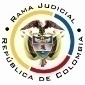 RAMA JUDICIAL DEL PODER PÚBLICOTRIBUNAL SUPERIOR DEL DISTRITO JUDICIALSALA DE DECISIÓN CIVIL –FAMILIA – DISTRITO DE PEREIRADEPARTAMENTO DE RISARALDA		Asunto			: Sentencia de tutela en primera instanciaAccionante		: Javier Elías Arias IdárragaAccionado (s)		: Juzgado Tercero Civil del Circuito de Pereira Vinculado (s)		: Defensoría del Pueblo, Regional Risaralda y otrosRadicación		: 2018-00639-00 (Interno No.639)		Temas			: Subsidiariedad – Improcedencia – Inexistencia fáctica		Magistrado Ponente	: Duberney Grisales HerreraActa número		: 314 de 27-08-2018Pereira, R., veintisiete (27) de agosto de dos mil dieciocho (2018).EL ASUNTO POR DECIDIRLa tutela de la referencia, adelantadas las debidas actuaciones con el trámite preferente y sumario, sin que se evidencien causales de nulidad que la invaliden.LA SÍNTESIS FÁCTICASostuvo el actor que en el Juzgado accionado se le impidió revisar la acción popular No.2018-00074-00 (Folio 1, este cuaderno). LOS DERECHOS INVOCADOSLos artículos 13 y 86 de la CP (Folio 1, este cuaderno).LAS PETICIONES DE PROTECCIÓNSe pretende ordenar al accionado: (i) Conservar las acciones populares en el Despacho para poder revisarlas; y, (ii) Aplicar el artículo 5, Ley 472. Además, requiere de esta Corporación que le brinde copias físicas gratuitas de todo lo actuado (Folio 1, este cuaderno).EL RESUMEN DE LA CRÓNICA PROCESALEn reparto ordinario del 13-08-2018 se asignó a este Despacho, con providencia del 15-08-2018 se admitió y se vinculó a quienes se estimó conveniente, entre otros ordenamientos (Folios 4, ibídem). Fueron debidamente enterados los extremos de la acción (Folios 5 y 6, ibídem). Contestó la Procuraduría General de la Nación, Regional Risaralda (PGNRR) (Folios 7, ib.), la Personería de Pereira (Folios 9 y 10, ib.) y la funcionaria accionada (Folios 13 a 17, ib.). LAS SINOPSIS DE LAS RESPUESTASLa PGNRR y la Personería de Pereira refirieron que la situación expuesta es ajena a sus funciones como defensores de los intereses colectivos (Folios 7, 9 y 10, ib.). Ambas pidieron su desvinculación. Y la Jueza accionada manifestó que en manera alguna le ha impedido al accionante la revisión de los expedientes de acciones populares, pues siempre ha podido consultarlos en su filial ubicada en el primer piso del Palacio de Justicia local (Oficina 105), por lo que pidió negar el amparo en su contra.LA FUNDAMENTACIÓN JURÍDICA PARA DECIDIRLa competencia. Este Tribunal es competente para conocer las acciones en razón a que es el superior jerárquico del Juzgado Tercero Civil del Circuito de Pereira.El problema jurídico a resolver. ¿El Juzgado accionado, ha vulnerado o amenazado los derechos fundamentales del accionante con ocasión del trámite surtido en la acción popular, según lo expuesto en los escritos de tutela?   Los presupuestos generales de procedenciaLa legitimación en la causa. Se cumple por activa dado que el actor promovió la acción popular donde se reprocha la falta al debido proceso. Y por pasiva, el juzgado accionado porque es la autoridad judicial que conoce de ese trámite.Las sub-reglas de análisis en la procedibilidad frente a decisiones judicialesDesde la sentencia C-543  de  1992,  que examinó en constitucionalidad, los artículos 11, 12 y 40  del  Decreto  2591 de 1991, declarados ajustados a la Carta, inicia la línea jurisprudencial en torno a la tutela contra providencias judiciales, que ha evolucionado hasta una re-definición dogmática entre 2003 y 2005, básicamente sustituyó la expresión “vías de hecho” por la de “causales genéricas de procedibilidad” y ensanchó las causales especiales, pasando de cuatro (4) a ocho (8).  En el mismo sentido Quiroga Natale.Ahora, en frente del examen que se reclama en sede constitucional, resulta de mayúscula trascendencia, precisar que se trata de un juicio de validez y no de corrección, lo que evidencia que son dos planos de estudio diversos, entonces, mal puede mutarse en constitucional lo que compete al ámbito legal, ello se traduce en evitar el riesgo de convertirse en una instancia más, que iría en desmedro de la naturaleza excepcional del instrumento protector.  Así lo explicó la Colegiatura constitucional.Los requisitos generales de procedibilidad, explicados en amplitud en la sentencia C-590 de 2005 y reiterados en la consolidada línea jurisprudencial de la CC (2018) son: (i) Que el asunto sea de relevancia constitucional; (ii) Que se hayan agotado los medios ordinarios y extraordinarios de defensa judicial al alcance del afectado; (iii) Que se cumpla con el requisito de inmediatez; (iv) Que la irregularidad procesal tenga un efecto directo y determinante sobre la decisión atacada; (v) Que el actor identifique los hechos generadores de la vulneración y que; (vi) De ser posible, los hubiere alegado en el proceso judicial en las oportunidades debidas; (vii) Que no se trate de tutela contra tutela.De otra parte, como requisitos o causales especiales de procedibilidad, se han definido los siguientes: (i) Defecto orgánico, (ii) Defecto procedimental absoluto, (iii) Defecto fáctico, (iv) Error inducido, (v) Decisión sin motivación, (vi) Defecto material o sustantivo; (vii) Desconocimiento del precedente; y, por último, (viii) violación directa de la Carta.  Un sistemático recuento puede leerse en la obra de los doctores Catalina Botero Marino y Quinche Ramírez.EL CASO CONCRETO MATERIA DE ANÁLISISLa inexistencia fáctica Sin necesidad de verificar el cumplimiento de los presupuestos de procedencia del amparo constitucional, desde ya advierte esta Magistratura su fracaso en torno a la revisión del expediente de la acción popular No.2018-00074-00, atendida la evidente ausencia de los hechos vulneradores o amenazantes de los derechos invocados en el libelo. De acuerdo con el informe rendido por la funcionaria accionada, el actor es conocedor de que cuenta el Juzgado con una dependencia ubicada en el primer piso del Palacio de Justicia local, donde se proyectan, en general, las decisiones de las acciones populares que tiene asignadas, donde puede consultarlas, tal como lo ha hecho en anteriores ocasiones (Folios 13 y 14, este cuaderno).Así las cosas, refulge obvio que es falsa la narración fáctica, pues se endilga la afectación de derechos con ocasión de una negativa inexistente. Está claro que el actor formuló el amparo a sabiendas de que sí podía consultar el expediente, de tal suerte que se denegará esta acción de tutela, en cuanto a dicha pretensión tutelar. La subsidiariedadDe otro la dado, en lo que toca con la irregularidad procesal relacionada con la aplicación del artículo 5º, Ley 472, es palmario que este aspecto particular el amparo es improcedente por el incumplimiento de uno de los siete (7) requisitos generales de procedibilidad, como lo es el de la subsidiariedad, en la medida que no puede implementarse como mecanismo alternativo o paralelo para resolver problemas jurídicos que deben ser resueltos en el trámite ordinario.Frente a la subsidiaridad, la jurisprudencia de la CC recordó: “(…) que el requisito de subsidiariedad cuando se atacan decisiones judiciales, se analiza de forma diferenciada en los siguientes escenarios: (i) cuando el proceso ha concluido; o (ii) se encuentra en curso. En el segundo de ellos, en principio, la intervención del juez constitucional está vedada, toda vez que la acción de tutela no constituye un mecanismo alternativo o paralelo para resolver problemas jurídicos que deben ser resueltos al interior del trámite ordinario (…)”. (Sublínea fuera de texto). Criterio también expuesto por la CSJ.Revisado el acervo probatorio se tiene que el 13-08-2018, mismo día en que radicó este amparo, el accionante solicitó al Despacho Judicial aplicar la mentada norma, entre otros pedimentos, y todavía está pendiente de resolverse (Folio 63, expediente digital del disco compacto visible a folio 17, este cuaderno); providencia que, por demás, podrá recurrir en el momento oportuno (Artículo 36, Ley 472). Sin lugar a dudas, fue prematura la promoción de esta tutela. El interesado se anticipó a la resolución del problema jurídico planteado ante la a quo y ahora pretende que sea desatado en sede de tutela, sin esperar sus resultas en el trámite ordinario. Como se acotó, este amparo es improcedente por carecer de subsidiariedad, y así se declarará. Criterio expuesto por la CC y la CSJ.Es rigurosa la verificación de este presupuesto procedimental, puesto que es inexistente alegato o prueba de circunstancia especial alguna que la flexibilice. No se trata de una persona que requiera protección reforzada y tampoco es inminente la causación de un perjuicio irremediable. Por último, se accederá al pedimento de copias (Folio 1, ib.), mas como se trata de la reproducción de todo el expediente, al tenor de lo preceptuado en el artículo 114-4º, CGP, se ordenará que las actuaciones sean escaneadas y remitidas al correo electrónico suministrado por el interesado, previo pago del arancel judicial correspondiente para su digitalización (PSAA14-10280 del CSJ). Conoce la Sala la exención que a este respecto establece el artículo 4 del Acuerdo No.1772 de 2003 del CSJ, sin embargo, su alcance no es general, pues se circunscribe a la tramitación de este tipo de acciones constitucionales, por virtud del deber de garantía del acceso a la administración de justicia. Entonces, como no se trata de copias necesarias para el impulso de este amparo, ni para el ejercicio de alguna acción afín, deberán suministrarse las expensas referidas. Lo anterior, de conformidad con reciente criterio de la CSJ, que comparte esta Sala. LAS CONCLUSIONES Con fundamento en las consideraciones expuestas (i) Se negará la acción de tutela en contra del Juzgado Tercero Civil del Circuito de Pereira, en lo referente a la consulta del expdeiente de la acción popular No.2018-00074-00; también, (ii) Se declarará improcedente, pero respecto de la aplicación del artículo 5º, Ley 472, por carecer de subsidiariedad; y, (iii) Se ordenará escanear y remitir todo el expediente al correo electrónico suministrado por el actor.En mérito de lo expuesto, el Tribunal Superior del Distrito Judicial de Pereira, Sala de Decisión Civil -Familia, administrando Justicia, en nombre de la República de Colombia y por autoridad de la Ley,F A L L A,NEGAR, por ausencia fáctica, la acción de tutela formulada por el señor Javier Elías Arias Adaraja contra el Juzgado Tercero Civil del Circuito de Pereira, en torno a la consulta del expediente de la acción popular No.2018-00074-00.DECLARAR improcedente el amparo respecto de la aplicación del artículo 5º, Ley 472, según lo expuesto.ESCANEAR todo el expediente de este amparo constitucional y REMITIR el archivo al correo electrónico suministrado por el actor, previo pago del arancel judicial por el accionante.REMITIR este expediente, a la CC para su eventual revisión, de no ser impugnada.ARCHIVAR el expediente, previa anotaciones en los libros radicadores.Notifíquese,DUBERNEY GRISALES HERRERAM A G I S T R A D OEDDER JIMMY SÁNCHEZ C.		JAIME ALBERTO SARAZA N.	M A G I S T R A D O 				M A G I S T R A D O         											DGH/ODCD/2018